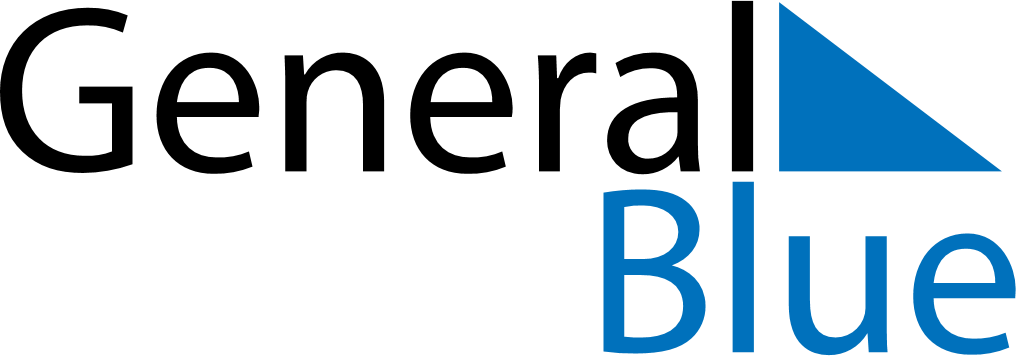 August 2022August 2022August 2022August 2022BahrainBahrainBahrainSundayMondayTuesdayWednesdayThursdayFridayFridaySaturday12345567891011121213Day of Ashura1415161718191920212223242526262728293031